England is less than a week away from easing its next set of restrictions, which will allow people to socialise outdoors in groups again.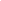 The Rule of Six is set to return in public outdoor spaces and private gardens on 29 March.Groups of larger than six from a maximum of two households will also be allowed to meet.Outdoor sport and leisure facilities, such as golf courses and tennis courts, will be allowed to reopen, and organised outdoor sport can resume for children and adults.Outdoor parent and child groups will be allowed, with up to 15 parents.This will complete the first step of the roadmap, with step two due to start on 12 April.Before each new stage, the Government will review data assessing the impact of the previous step against four tests.These tests are:The vaccine deployment programme continues successfullyEvidence shows vaccines are sufficiently effective in reducing hospitalisations and deaths in those vaccinatedInfection rates do not risk a surge in hospitalisations which would put unsustainable pressure on the NHSGovernment assessment of the risks is not fundamentally changed by new variants of concernStep-by-step lockdown roadmapStep 1From 29 March: Return of the “Rule of Six”: Groups of larger than six from a maximum of two households will also be allowed to meet. Outdoor sport and leisure facilities, such as golf courses and tennis courts, will be allowed to reopen, and organised outdoor sport can resume for children and adultsStep 2 – From 12 AprilAll non-essential retail can reopenPubs, restaurants and cafes can reopen, with outdoor seating onlyGyms and other indoor leisure can reopen (limited to household groups)Hairdressers and other personal care businesses can open againDomestic holidays can resume (limited to household groups)Outdoor attractions like zoos and theme parks can reopenWeddings and wakes can have up to 15 peopleLibraries and community centres can reopenAll children’s activities can resume, including indoor parent and children groups with up to 15 parentsTests will be conducted for larger eventsStep 3 – From 17 May Rules of Six will come into effect indoors (subject to review)Indoor seating can resume in pubs and restaurantsIndoor entertainment venues like cinemas and theatres can reopenDomestic overnight stays can resumeOrganised indoor adult sport can start againWeddings and other “significant life events” can include up to 30 peopleRemaining outdoor entertainment, such as performances, can resumeRemaining accommodation can reopenStep 4 – From 21 JuneLarger events can resumeNight clubs can reopenNo legal limits on social contact